Al Dirigente scolasticoISIS Val di CorniaAllegato A – Domanda di partecipazione OGGETTO: Piano Nazionale di Ripresa e Resilienza, Missione 4 – Istruzione e ricerca, Componente 1 – Potenziamento dell’offerta dei servizi di istruzione: dagli asili nido alle università – Investimento 1.4 Intervento straordinario finalizzato alla riduzione dei divari territoriali nelle scuole secondarie di primo e di secondo grado e alla lotta alla dispersione scolastica, finanziato dall’Unione europea – Next Generation EU. Azioni di prevenzione e contrasto della dispersione scolastica (D.M. 170/2022). Progetto “Come non perdersi”AVVISO DI SELEZIONE PER IL CONFERIMENTO FINO AD UN MASSIMO DI NR. 32 INCARICHI INDIVIDUALI (non più di 8 cadauno), AVENTE AD OGGETTOattività formativa in favore degli studenti che mostrano particolari fragilità, motivazionali e/o nellediscipline di studio, a rischio di abbandono o che abbiano interrotto la frequenza scolastica, che prevede l'erogazione di percorsi individuali di rafforzamento attraverso coaching motivazionale.Titolo del Progetto “Come non Perdersi”M4C1I1.4-2022-981-P-11743- C.U.P. F74D22002830006Il/La sottoscritto/a ___________________________________________________________________________ nato/a a ________________________________________________________ il__________________________residente a______________________________________________________________	Prov. (_____________)Via/Piazza _____________________________________________ n._____   C.F.________________________in qualità di ______________________________________________ [indicare se il partecipante rientra tra il personale interno alla Istituzione scolastica, se appartiene ad altra Istituzione scolastica, ovvero se è dipendente di altra P.A., o se è esperto esterno],consapevole che la falsità in atti e le dichiarazioni mendaci sono punite ai sensi del codice penale e delle leggi speciali in materia e che, laddove dovesse emergere la non veridicità di quanto qui dichiarato, si avrà la decadenza dai benefici eventualmente ottenuti ai sensi dell’art. 75 del d.P.R. n. 445 del 28 dicembre 2000 e l’applicazione di ogni altra sanzione prevista dalla legge, nella predetta qualità, ai sensi e per gli effetti di cui agli artt. 46 e 47 del d.P.R. n. 445 del 28 dicembre 2000,CHIEDEdi essere ammesso/a a partecipare alla procedura in oggetto:candidatura Esperto per PNRR DISPERSIONE, per percorsi di coaching motivazionale nell’ambito del PNRR contro la dispersione scolastica.A tal fine, dichiara, sotto la propria responsabilità:che i recapiti presso i quali si intendono ricevere le comunicazioni sono i seguenti:residenza: _______________________________________________________________________________indirizzo posta elettronica ordinaria: __________________________________________________________indirizzo posta elettronica certificata (PEC): ____________________________________________________numero di telefono: _______________________________________________________________________,autorizzando espressamente l’Istituzione scolastica all’utilizzo dei suddetti mezzi per effettuare le comunicazioni;di essere informato/a che l’Istituzione scolastica non sarà responsabile per il caso di dispersione di comunicazioni dipendente da mancata o inesatta indicazione dei recapiti di cui al comma 1, oppure da mancata o tardiva comunicazione del cambiamento degli stessi;di aver preso visione del Decreto e dell’Avviso e di accettare tutte le condizioni ivi contenute;di aver preso visione dell’informativa di cui all’art. 10 dell’Avviso;di prestare il proprio consenso, ai fini dell’espletamento della procedura in oggetto e del successivo conferimento dell’incarico, al trattamento dei propri dati personali ai sensi dell’art. 13 del Regolamento (UE)2016/679 e del d.lgs. 30 giugno 2003, n. 196;di essere interessato all’attribuzione fino ad un massimo di n. ______________ incarichi di 20 ore ciascuno.Ai fini della partecipazione alla procedura in oggetto, il sottoscritto/a _________________________________DICHIARA ALTRESÌdi possedere i requisiti di ammissione alla selezione in oggetto di cui all’art. 2 dell’Avviso, nello specifico, di:avere la cittadinanza italiana o di uno degli Stati membri dell’Unione europea;avere il godimento dei diritti civili e politici;non essere stato escluso/a dall’elettorato politico attivo;possedere l’idoneità fisica allo svolgimento delle funzioni cui la presente procedura di selezione si riferisce;non aver riportato condanne penali e di non essere destinatario/a di provvedimenti che riguardano l’applicazione di misure di prevenzione, di decisioni civili e di provvedimenti amministrativi iscritti nel casellario giudiziale;non essere sottoposto/a a procedimenti penali [o se sì a quali];non essere stato/a destituito/a o dispensato/a dall’impiego presso una Pubblica Amministrazione;possesso delle qualità morali e di condotta previste dall’articolo 35, comma 6, del decreto legislativo 30 marzo 2001, n. 165;non essere stato/a dichiarato/a decaduto/a o licenziato/a da un impiego statale;non trovarsi in situazione di incompatibilità, ai sensi di quanto previsto dal d.lgs. n. 39/2013 e dall’art. 53, del d.lgs. n. 165/2001; ovvero, nel caso in cui sussistano situazioni di incompatibilità, che le stesse sono le seguenti: _________________________________________________________________________________________________________________________________________________________________________________________________________________________________________________________________;non trovarsi in situazioni di conflitto di interessi, anche potenziale, ai sensi dell’art. 53, comma 14, del d.lgs. n. 165/2001, che possano interferire con l’esercizio dell’incarico;di godere dei diritti politici e civili in Italia e/o nello Stato europeo di appartenenza;essere in possesso del requisito della particolare e comprovata specializzazione anche universitaria strettamente correlata al contenuto della prestazione;possedere il seguente titolo accademico o di studio:………………………………………………………………………………………………………………………in caso di professionista iscritto/a all’Ordine degli Psicologi, di essere titolare del seguente numero di registrazione all’Albo:………………………………………………………………………………………………………………………GRIGLIA DI AUTOVALUTAZIONE (punteggio massimo: 100 punti)Estratto della scheda approvata dal Consiglio d’IstitutoSi allega alla presente curriculum vitae sottoscritto contenente una autodichiarazione di veridicità dei dati e delle informazioni contenute, ai sensi degli artt. 46 e 47 del D.P.R. 445/2000, [eventuale, ove il presente documento non sia sottoscritto digitalmente] nonché fotocopia del documento di identità in corso di validità.Luogo e data	Firma del Partecipante_______________, ______________	____________________________La/il sottoscritta/o…. ………………………………………………………….……ai sensi dell’art. 13 del GDPR (Regolamento Europeo UE 2016/679),autorizza l’Amministrazione scolastica ad utilizzare i dati personali dichiarati solo ai fini istituzionali e necessari per l’espletamento della procedura concorsuale di cui al presente bando.	Firma	________________________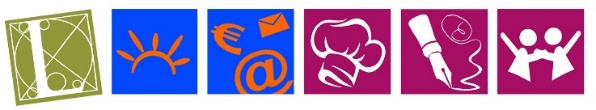 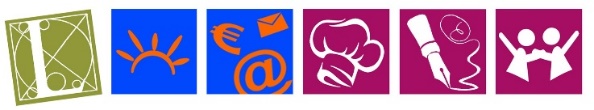 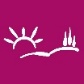 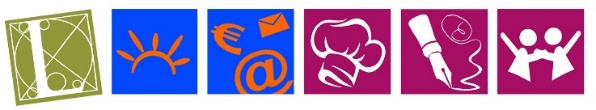 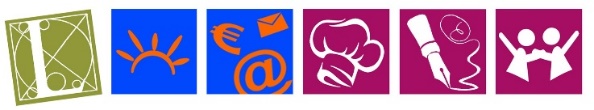 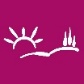 TITOLITITOLIPunti per ognititoloPunti per ognititoloMax titolivalutabiliMax titolivalutabiliAutovalutazionedel candidatoRiservatoall’amministrazioneTITOLI DI STUDIO (Punteggio max 26) - per tutte le figure professionaliTITOLI DI STUDIO (Punteggio max 26) - per tutte le figure professionaliTITOLI DI STUDIO (Punteggio max 26) - per tutte le figure professionaliTITOLI DI STUDIO (Punteggio max 26) - per tutte le figure professionaliTITOLI DI STUDIO (Punteggio max 26) - per tutte le figure professionaliTITOLI DI STUDIO (Punteggio max 26) - per tutte le figure professionaliTITOLI DI STUDIO (Punteggio max 26) - per tutte le figure professionaliTITOLI DI STUDIO (Punteggio max 26) - per tutte le figure professionaliLaurea vecchioOrdinamentonelle discipline indicate dal bandoLode:88N°2N°2Laurea vecchioOrdinamentonelle discipline indicate dal bandoDa 105 a 11077N°2N°2Laurea vecchioOrdinamentonelle discipline indicate dal bandoDa 100 a 10466N°2N°2Laurea vecchioOrdinamentonelle discipline indicate dal bandoDa 95 a 9955N°2N°2Laurea vecchioOrdinamentonelle discipline indicate dal bandoFino a 9444N°2N°2LaureaMagistrale nelle discipline indicate dal bandoLode:88N°2N°2LaureaMagistrale nelle discipline indicate dal bandoDa 105 a 11077N°2N°2LaureaMagistrale nelle discipline indicate dal bandoDa 100 a 10466N°2N°2LaureaMagistrale nelle discipline indicate dal bandoDa 95 a 9955N°2N°2LaureaMagistrale nelle discipline indicate dal bandoFino a 9444N°2N°2Diploma di laurea triennale (da inserire solo in mancanza di laurea magistrale)Diploma di laurea triennale (da inserire solo in mancanza di laurea magistrale)33N°2N°2Corso di specializzazione post- laureaCorso di specializzazione post- laurea11N°2N°2Corso di perfezionamento e/o formazione/aggiornamento biennaleCorso di perfezionamento e/o formazione/aggiornamento biennale11N°2N°2Master 1° o 2° livello 60 CFU (ore 1500)Master 1° o 2° livello 60 CFU (ore 1500)11N°2N°2Dottorato di ricercaDottorato di ricerca22N°2N°2Totale PunteggioTotale PunteggioTotale PunteggioTotale PunteggioTotale PunteggioTotale PunteggioESPERIENZA LAVORATIVA ALL’INTERNO DI ISTITUZIONI SCOLASTICHE AFFERENTE AL RUOLO DARICOPRIRE (Punteggio max 24)Descrizioni di attività analoghe/affini a quelle individuate nel bandoESPERIENZA LAVORATIVA ALL’INTERNO DI ISTITUZIONI SCOLASTICHE AFFERENTE AL RUOLO DARICOPRIRE (Punteggio max 24)Descrizioni di attività analoghe/affini a quelle individuate nel bandoESPERIENZA LAVORATIVA ALL’INTERNO DI ISTITUZIONI SCOLASTICHE AFFERENTE AL RUOLO DARICOPRIRE (Punteggio max 24)Descrizioni di attività analoghe/affini a quelle individuate nel bandoESPERIENZA LAVORATIVA ALL’INTERNO DI ISTITUZIONI SCOLASTICHE AFFERENTE AL RUOLO DARICOPRIRE (Punteggio max 24)Descrizioni di attività analoghe/affini a quelle individuate nel bandoESPERIENZA LAVORATIVA ALL’INTERNO DI ISTITUZIONI SCOLASTICHE AFFERENTE AL RUOLO DARICOPRIRE (Punteggio max 24)Descrizioni di attività analoghe/affini a quelle individuate nel bandoESPERIENZA LAVORATIVA ALL’INTERNO DI ISTITUZIONI SCOLASTICHE AFFERENTE AL RUOLO DARICOPRIRE (Punteggio max 24)Descrizioni di attività analoghe/affini a quelle individuate nel bandoESPERIENZA LAVORATIVA ALL’INTERNO DI ISTITUZIONI SCOLASTICHE AFFERENTE AL RUOLO DARICOPRIRE (Punteggio max 24)Descrizioni di attività analoghe/affini a quelle individuate nel bandoESPERIENZA LAVORATIVA ALL’INTERNO DI ISTITUZIONI SCOLASTICHE AFFERENTE AL RUOLO DARICOPRIRE (Punteggio max 24)Descrizioni di attività analoghe/affini a quelle individuate nel bandoEs: Attività di coordinamento digruppi di lavoro in ambitoscolasticoEs: Attività di coordinamento digruppi di lavoro in ambitoscolastico5 per ogni annoscolastico2 per incarichisuperiori a 3mesi5 per ogni annoscolastico2 per incarichisuperiori a 3mesiN°5N°5Es: Attività di coordinamento digruppi di lavoro in ambitoscolasticoEs: Attività di coordinamento digruppi di lavoro in ambitoscolastico5 per ogni annoscolastico2 per incarichisuperiori a 3mesi5 per ogni annoscolastico2 per incarichisuperiori a 3mesiN°5N°5Es: Attività di coordinamento digruppi di lavoro in ambitoscolasticoEs: Attività di coordinamento digruppi di lavoro in ambitoscolastico5 per ogni annoscolastico2 per incarichisuperiori a 3mesi5 per ogni annoscolastico2 per incarichisuperiori a 3mesiN°5N°5Es: Attività di coordinamento digruppi di lavoro in ambitoscolasticoEs: Attività di coordinamento digruppi di lavoro in ambitoscolastico5 per ogni annoscolastico2 per incarichisuperiori a 3mesi5 per ogni annoscolastico2 per incarichisuperiori a 3mesiN°5N°5Es: Attività di coordinamento digruppi di lavoro in ambitoscolasticoEs: Attività di coordinamento digruppi di lavoro in ambitoscolastico5 per ogni annoscolastico2 per incarichisuperiori a 3mesi5 per ogni annoscolastico2 per incarichisuperiori a 3mesiN°5N°5Es: Attività di tutoraggio nell’ambito di progetti PON svolti in ambito scolastico(minimo 30 ore a modulo)Es: Attività organizzativa e gestionale nell’ambito di progetti PONEs: Attività di tutoraggio nell’ambito di progetti PON svolti in ambito scolastico(minimo 30 ore a modulo)Es: Attività organizzativa e gestionale nell’ambito di progetti PON55N°3N°3Es: Attività di tutoraggio nell’ambito di progetti PON svolti in ambito scolastico(minimo 30 ore a modulo)Es: Attività organizzativa e gestionale nell’ambito di progetti PONEs: Attività di tutoraggio nell’ambito di progetti PON svolti in ambito scolastico(minimo 30 ore a modulo)Es: Attività organizzativa e gestionale nell’ambito di progetti PON55N°3N°3Es: Attività di tutoraggio nell’ambito di progetti PON svolti in ambito scolastico(minimo 30 ore a modulo)Es: Attività organizzativa e gestionale nell’ambito di progetti PONEs: Attività di tutoraggio nell’ambito di progetti PON svolti in ambito scolastico(minimo 30 ore a modulo)Es: Attività organizzativa e gestionale nell’ambito di progetti PON55N°3N°3Es: Attività di tutoraggio nell’ambito di progetti PON analoghi svolti in ambito scolastico(da min. 15 ore a max 29 ore a modulo)Es: Attività organizzativa e gestionale nell’ambito di altri progetti comunitari e nonEs: Attività di tutoraggio nell’ambito di progetti PON analoghi svolti in ambito scolastico(da min. 15 ore a max 29 ore a modulo)Es: Attività organizzativa e gestionale nell’ambito di altri progetti comunitari e non33N°3N°3Es: Attività di tutoraggio nell’ambito di progetti PON analoghi svolti in ambito scolastico(da min. 15 ore a max 29 ore a modulo)Es: Attività organizzativa e gestionale nell’ambito di altri progetti comunitari e nonEs: Attività di tutoraggio nell’ambito di progetti PON analoghi svolti in ambito scolastico(da min. 15 ore a max 29 ore a modulo)Es: Attività organizzativa e gestionale nell’ambito di altri progetti comunitari e non33N°3N°3Es: Attività di tutoraggio nell’ambito di progetti PON analoghi svolti in ambito scolastico(da min. 15 ore a max 29 ore a modulo)Es: Attività organizzativa e gestionale nell’ambito di altri progetti comunitari e nonEs: Attività di tutoraggio nell’ambito di progetti PON analoghi svolti in ambito scolastico(da min. 15 ore a max 29 ore a modulo)Es: Attività organizzativa e gestionale nell’ambito di altri progetti comunitari e non33N°3N°3Totale PunteggioTotale PunteggioTotale PunteggioTotale PunteggioTotale PunteggioTotale PunteggioESPERIENZA LAVORATIVA NEL PROFILO PROFESSIONALE IN AMBITO SCOLASTICO nei profili professionali specifici previsti espressamente dal bando (Punteggio max 30)ESPERIENZA LAVORATIVA NEL PROFILO PROFESSIONALE IN AMBITO SCOLASTICO nei profili professionali specifici previsti espressamente dal bando (Punteggio max 30)ESPERIENZA LAVORATIVA NEL PROFILO PROFESSIONALE IN AMBITO SCOLASTICO nei profili professionali specifici previsti espressamente dal bando (Punteggio max 30)ESPERIENZA LAVORATIVA NEL PROFILO PROFESSIONALE IN AMBITO SCOLASTICO nei profili professionali specifici previsti espressamente dal bando (Punteggio max 30)ESPERIENZA LAVORATIVA NEL PROFILO PROFESSIONALE IN AMBITO SCOLASTICO nei profili professionali specifici previsti espressamente dal bando (Punteggio max 30)ESPERIENZA LAVORATIVA NEL PROFILO PROFESSIONALE IN AMBITO SCOLASTICO nei profili professionali specifici previsti espressamente dal bando (Punteggio max 30)ESPERIENZA LAVORATIVA NEL PROFILO PROFESSIONALE IN AMBITO SCOLASTICO nei profili professionali specifici previsti espressamente dal bando (Punteggio max 30)ESPERIENZA LAVORATIVA NEL PROFILO PROFESSIONALE IN AMBITO SCOLASTICO nei profili professionali specifici previsti espressamente dal bando (Punteggio max 30)per ogni anno/anno scolastico in questo Istitutoper ogni anno/anno scolastico in questo Istitutoper ogni anno/anno scolastico in questo Istituto22N°15per ogni anno/anno scolastico in altri istitutiper ogni anno/anno scolastico in altri istitutiper ogni anno/anno scolastico in altri istituti11N°15Totale PunteggioTotale PunteggioTotale PunteggioTotale PunteggioTotale PunteggioTotale PunteggioCERTIFICAZIONI INFORMATICHE (Punteggio max 3) - per tutte le figure professionaliCERTIFICAZIONI INFORMATICHE (Punteggio max 3) - per tutte le figure professionaliCERTIFICAZIONI INFORMATICHE (Punteggio max 3) - per tutte le figure professionaliCERTIFICAZIONI INFORMATICHE (Punteggio max 3) - per tutte le figure professionaliCERTIFICAZIONI INFORMATICHE (Punteggio max 3) - per tutte le figure professionaliCERTIFICAZIONI INFORMATICHE (Punteggio max 3) - per tutte le figure professionaliCERTIFICAZIONI INFORMATICHE (Punteggio max 3) - per tutte le figure professionaliCERTIFICAZIONI INFORMATICHE (Punteggio max 3) - per tutte le figure professionaliECDL/ICDLECDL/ICDLECDL/ICDL1,51,5N°1TABLETTABLETTABLET1,51,5N°1LIMLIMLIM1,51,5N°1CISCOCISCOCISCO1,51,5N°1MICROSOFT (MCE-MCSA- MCSD- MCSE-MOS- MTA)MICROSOFT (MCE-MCSA- MCSD- MCSE-MOS- MTA)MICROSOFT (MCE-MCSA- MCSD- MCSE-MOS- MTA)1,51,5N°1PEKITPEKITPEKIT1,51,5N°1EUCIP/IC3EUCIP/IC3EUCIP/IC31,51,5N°1DigComp/DigComp EduDigComp/DigComp EduDigComp/DigComp Edu1,51,5N°1Altre certificazioni informatiche (specificare)Altre certificazioni informatiche (specificare)Altre certificazioni informatiche (specificare)1,51,5N°1Totale PunteggioTotale PunteggioTotale PunteggioTotale PunteggioTotale PunteggioTotale PunteggioCERTIFICAZIONI LINGUISTICHE (Punteggio max 7) - per tutte le figure professionaliCERTIFICAZIONI LINGUISTICHE (Punteggio max 7) - per tutte le figure professionaliCERTIFICAZIONI LINGUISTICHE (Punteggio max 7) - per tutte le figure professionaliCERTIFICAZIONI LINGUISTICHE (Punteggio max 7) - per tutte le figure professionaliCERTIFICAZIONI LINGUISTICHE (Punteggio max 7) - per tutte le figure professionaliCERTIFICAZIONI LINGUISTICHE (Punteggio max 7) - per tutte le figure professionaliCERTIFICAZIONI LINGUISTICHE (Punteggio max 7) - per tutte le figure professionaliCERTIFICAZIONI LINGUISTICHE (Punteggio max 7) - per tutte le figure professionaliB1B1B111N°1B2B2B222N°1C1C1C133N°1C2C2C244N°1ITA L2ITA L2ITA L222N°1Totale PunteggioTotale PunteggioTotale PunteggioTotale PunteggioTotale PunteggioTotale PunteggioCORSI DI FORMAZIONE PER LA DIDATTICA di durata non inferiore a 25 ore (Punteggio max 10)ad es. docenza, formazione, tutoraggio, coordinamento docenza, anche sperimentali (esclusi quelli di lingua straniera e informatica)CORSI DI FORMAZIONE PER LA DIDATTICA di durata non inferiore a 25 ore (Punteggio max 10)ad es. docenza, formazione, tutoraggio, coordinamento docenza, anche sperimentali (esclusi quelli di lingua straniera e informatica)CORSI DI FORMAZIONE PER LA DIDATTICA di durata non inferiore a 25 ore (Punteggio max 10)ad es. docenza, formazione, tutoraggio, coordinamento docenza, anche sperimentali (esclusi quelli di lingua straniera e informatica)CORSI DI FORMAZIONE PER LA DIDATTICA di durata non inferiore a 25 ore (Punteggio max 10)ad es. docenza, formazione, tutoraggio, coordinamento docenza, anche sperimentali (esclusi quelli di lingua straniera e informatica)CORSI DI FORMAZIONE PER LA DIDATTICA di durata non inferiore a 25 ore (Punteggio max 10)ad es. docenza, formazione, tutoraggio, coordinamento docenza, anche sperimentali (esclusi quelli di lingua straniera e informatica)CORSI DI FORMAZIONE PER LA DIDATTICA di durata non inferiore a 25 ore (Punteggio max 10)ad es. docenza, formazione, tutoraggio, coordinamento docenza, anche sperimentali (esclusi quelli di lingua straniera e informatica)CORSI DI FORMAZIONE PER LA DIDATTICA di durata non inferiore a 25 ore (Punteggio max 10)ad es. docenza, formazione, tutoraggio, coordinamento docenza, anche sperimentali (esclusi quelli di lingua straniera e informatica)CORSI DI FORMAZIONE PER LA DIDATTICA di durata non inferiore a 25 ore (Punteggio max 10)ad es. docenza, formazione, tutoraggio, coordinamento docenza, anche sperimentali (esclusi quelli di lingua straniera e informatica)Corsi di formazione riconosciuti dal MIUR (Durata da 25 a 50 ore)Corsi di formazione riconosciuti dal MIUR (Durata da 25 a 50 ore)Corsi di formazione riconosciuti dal MIUR (Durata da 25 a 50 ore)22N°2Corsi di formazione riconosciuti dal MIUR (Durata maggiore di 50 ore)Corsi di formazione riconosciuti dal MIUR (Durata maggiore di 50 ore)Corsi di formazione riconosciuti dal MIUR (Durata maggiore di 50 ore)33N°2Totale PunteggioTotale PunteggioTotale PunteggioTotale PunteggioTotale PunteggioTotale PunteggioTotale generale PunteggioTotale generale PunteggioTotale generale PunteggioTotale generale PunteggioTotale generale PunteggioTotale generale Punteggio